Minutes of meeting of Kirkwhelpington Parish Council held at the Memorial Hall, Kirkwhelpington on Tuesday 6th March 2018 at 7.30pmThose Present	R Thornton (Chairman),  P Senior, A Purves, J Brown, C Miller (Clerk), two members of the public2018/18	Apologies for AbsenceK Fortune, E Rogerson2018/19	Declarations of InterestP Senior declared an interest in Meadowlands Wall.2018/20	Public questionsThere were no public questions.2018/21	Minutes of previous meeting held Tuesday 9th January 2018The minutes of the previous meeting held Tuesday 5th January 2018 were agreed as a true record.2018/22	Matters arising from previous meeting held Tuesday 9th January 2018Meadowlands Wall: Informal meeting had been held in February with representatives from Karbon Homes present and a way forward had been agreed, with grant application having been submitted for drainage works.  Karbon Homes had agreed a wall should not be reinstated, and the repair should be sloped with a fence and kerbs.  One quote had been received, with advice fence should be at the top for safety reasons, and further contractor had been contacted for a price, however there were limited contractor’s who carry out such work.  Residents do not feel as if they should be paying towards the cost for the fencing.Seats: No progress.A696 flooding: Cllr Thornton had spoken to County Cllr Riddle regarding road conditions, and basically the County Council do not have the resources for all maintenance required within the county.    Knowesgate Junction: Potholes had been rectified, however there were numerous areas of concern throughout the parish.White lining, Cornhills: The request to refresh all roadmarkings along the full length of the C195 has been issued and programmed to be carried out when winter weather improves.  Due to the nature of the materials used, the surface needs to be perfectly dry and free from salt used for winter service gritting.2018/23	Youth ClubTo be taken off agenda.2018/24	CorrespondenceCPRE – newsletterCounty Council – to discuss and comment on post 16 transport consultation – Clerk to complete questionnaire giving support for the proposals to introduce free travel for post 16’s, with £50 registration fee payable.2018/25	Finance2018/25/01	Bank Balance: £6682.61 as at 28/02/172018/25/02	The following invoices were authorised for payment:Kirkwhelpington Memorial Hall – W/C maintenance - £255.50; Northumberland Estates – rent for village green - £10.00C Miller – January, February salary and expenses - £275.36HMRC -  PAYE on above - £54.50Northumberland & Newcastle Society – annual subscription - £30.00 – A Purves declared an interest.B Nevin to liaise with Robson & Cowan regarding servicing of grasscutting machinery.2018/26	Planning Matters2018/26/01	Planning Applications receivedNone received.2018/26/02	Approval of Planning ApplicationNone received.2018/27	Play Ground – to discuss any issues	Nothing to report.2018/28	Update on Ray Fell Wind Farm/Community Interest CompanySmall grants fund had opened today, and matters are progressing with the Community Interest Company which should be up and running by the middle of Summer.2018/29	Bonfire Night Celebrations – to discuss organisation of 2018 eventNo volunteers had come forward to arrange celebrations, however it was thought Young Farmer’s may be interested in getting involved, and Cllr Thornton would speak to the organisation.2018/30	To discuss termination of parish bus serviceMartin Chivers of Otterburn Parish Council had written regarding the bus service, and who had spoken to the County Council Officer in charge. Four tenders had been received, with two considered too expensive, and one company using older coaches.  Contract had subsequently been given to Phoenix Taxis, to commence 19/3/18 until October 2020, with several areas being cut from the service, but which did not include Kirkwhelpington.   2018/31	Annual Review of Risk AssessmentRisk Assessment had been circulated to all and was agreed sufficient for the present needs of Kirkwhelpington Parish Council.  Internal auditor was agreed as effective, therefore Mr A Thompson would be re-engaged to carry out audit for year ending 31/3/18.2018/32	Urgent BusinessComplaint had been received about slush and snow within the village, however it was agreed the County Council had had an enormous task on their hands after the recent heavy snowfall.A696 had been re-opened when it had not been properly cleared.Inconsiderate parking in the village had caused problems in recent winter weather, with vehicles parked in awkward places – A Purves to speak to one person.  An article in Chimes should be placed before next Winter regarding consideration for emergency vehicles and snowploughs.New regulations are coming into force regarding data protection, with training to be held and the possibility a Data Protection Officer may have to be employed.2018/33	Date of next MeetingThe next meeting of Kirkwhelpington Parish Council will be held on Tuesday 8th May  commencing after the Annual Meeting of the parish, which commences at 7pm.PART IIIt is expected that matters included in this part of the Agenda will be dealt with in private. Any Reports referred to are enclosed for members and officers only and marked "Not for Publication".EXCLUSION OF PRESS AND PUBLIC: The Committee is invited to consider passing the following resolution: That under Section 100A (4) of the Local Government Act 1972, the press and public be excluded from the meeting during consideration of the following items on the Agenda as they involve the likely disclosure of exempt information as defined in paragraphs 1, 3 and 5 of Part I of Schedule 12A of the 1972 Act. 1, Information relating to any individual.3, Information relating to the financial or business affairs of any particular person (including the authority holding the information)5, Information in respect of which a claim to legal professional privilege could be maintained in legal proceedings.A Purves proposed private session, J Brown seconded, all in agreement.2018/36/PRIVATE	To discuss quotations received for drainage works at play area and confirmation to submit funding applicationsTwo quotations had been received for drainage works, with lowest quote accepted and funding bid submitted.  It hadn’t been possible to gain further prices.  Further funding bid to be submitted to County Council.2018/37/PRIVATE	To discuss applications for grasscutting vacancyNo applications had been received, however there could be parishioners who were interested and would be contacted.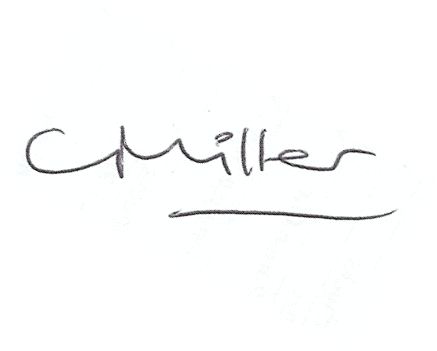 The meeting closed at 830pm.